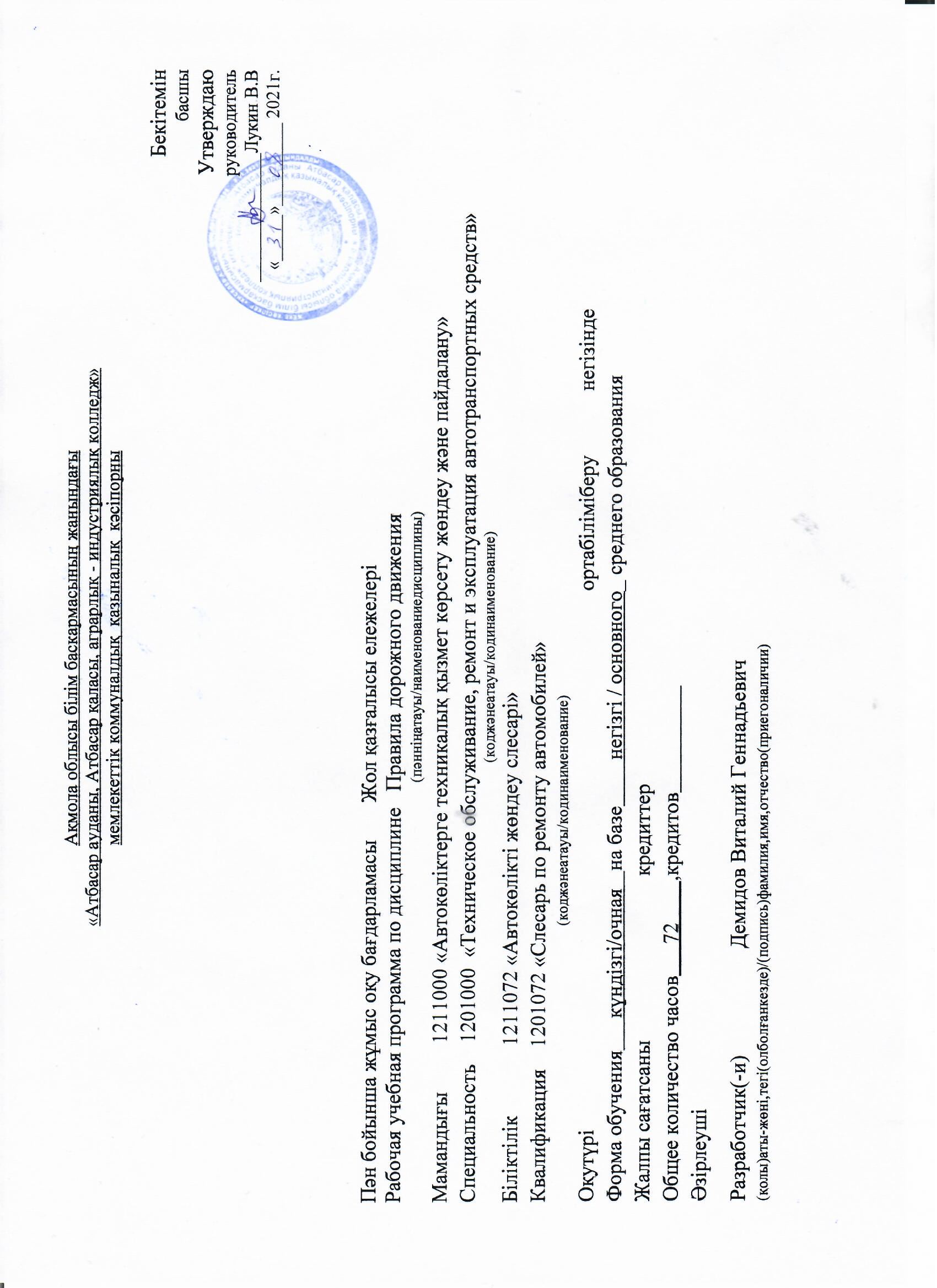 Ақмола облысы білім баскармасының жанындағы«Атбасар ауданы, Атбасар қаласы, аграрлық - индустриялық колледж» мемлекеттік коммуналдық  қазыналық  кәсіпорныБекітемінбасшыУтверждаюруководитель ______________Лукин В.В«_____»_________ 2021г. Пән бойынша жұмыс оқу бағдарламасы       Жол қазғалысы ележелеріРабочая учебная программа по дисциплине   Правила дорожного движения(пәнніңатауы/наименованиедисциплины)Мамандығы         1211000 «Автокөліктерге техникалық қызмет көрсету жөндеу және пайдалану»Специальность    1201000  «Техническое обслуживание, ремонт и эксплуатация автотранспортных средств»(коджәнеатауы/кодинаименование)Біліктілік             1211072 «Автокөлікті жөндеу слесарі»Квалификация    1201072 «Слесарь по ремонту автомобилей»(коджәнеатауы/кодинаименование)Оқутүрі	ортабіліміберу	негізіндеФорма обучения	күндізгі/очная	 на базе	негізгі / основного_ среднего образования Жалпы сағатсаны		кредиттер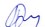 Общее количество часов	72	,кредитов		 ӘзірлеушіРазработчик(-и)                    Демидов Виталий Геннадьевич(қолы)аты-жөні,тегі(олболғанкезде)/(подпись)фамилия,имя,отчество(приегоналичии)Пояснительная записка	Распределение часов по семестрамСодержание рабочей учебной программыОписание дисциплины/ модуляПравила дорожного движенияФормируемые компетенцииОвладение знаниями по основам управления автомобилем и безопасность движения, необходимыми для применения в практической деятельности, для изучения смежных дисциплин, для продолжения образования; интеллектуальное развитие учащихся на основе общечеловеческих ценностей.Задачи:-создавать условия для качественного освоения дисциплины, дальнейшего формирования и развития знаний,умений и навыков,направленных на развитие интеллектуальных качеств личности;-учебная программа предназначена для реализации требований к уровню подготовки и содержанию образования по дисциплине Правила дорожного движения.Изучение материала следует излагать с учетом последних достижений науки и техники в области автомобилестроения и автомобильного транспорта.Рабочая учебная программа конкретизирует содержание стандарта, даёт распределение учебных часов по разделам курса, последовательность изучения тем и разделов с учётом  межпредметных  и  внутрипредметных  связей, логики учебного процесса, возрастных особенностей учащихсяПрограммой дисциплины " Правила дорожного движения." предусматривается изучение общих требований безопасности движения и  основы управления автомобилем, правила дорожного движения, причины возникновения дорожно-транспортных происшествий  и способы оказания первой помощи при ДТП. Изучение дисциплины основывается на знаниях, полученных учащимися по физике, химии,  электротехнике, основам стандартизации, черчение, материаловедение, охрана труда и по специальным дисциплинам. При изложении программного материала следует учитывать достижения отечественной и зарубежной науки и техники в области безопасности дорожного движения, строго соблюдать единство терминологии и обозначений технических величин согласно действующим стандартам.Для лучшего усвоения учащимися материала дисциплины необходимо использовать наглядные пособия, аудиовизуальные средства обучения, компьютерные программы, проводить экскурсии на выставки и предприятия с целью ознакомления с передовым опытом по безопасности и гигиене труда.Цели:1.	освоение знаний правил дорожного движения; 2.	овладение умениями применять полученные знания на практике;3.	развитие познавательных интересов;4.	воспитание необходимости грамотного отношения к своему здоровью и окружающей среде;5.	применение полученных знаний и умений для безопасного управления автомобилем; Задачи:1.	формирование знаний основ науки, фактов и  законов;2.	развитие умений наблюдать, сравнивать и  устанавливать причинно-следственные связи;3.	формирование  умений  обращаться с технологическим оборудованием, инструментами и оснасткой, соблюдать правила техники безопасности;4.	развивать интерес к предмету;5.	развитие интеллектуальных способностей и гуманистических качеств личности.6.	ознакомление с важнейшими направлениями в развитии автомобильной индустрии;Основной формой организации учебного процесса является классно-урочная система. В качестве дополнительных форм организации образовательного процесса  используется система консультационной поддержки, индивидуальных занятий,  самостоятельная работа учащихся с использованием современных информационных технологий. Рабочая программа предусматривает формирование у учащихся знаний,  умений и навыков, универсальных способов деятельности и ключевых компетенций. Уровни компетентностиПервый уровень (уровень воспроизведения) —  В результате изучения дисциплины учащиеся должны знать:-требования, предъявляемые к техническому состоянию автомобилей;-дороги, категории дорог; -категории условий эксплуатации автомобилей;-эксплуатационные качества дорог;-линия безопасности на дорогах, их значение и расположение на дорогах;                     -дорожные сигнальные знаки и действия водителя;-порядок и способы регулирования движения;-количество рядов движения;-способы постановки транспортного средства на стоянку;Второй уровень (уровень установления связей) должны знать: -психологические и физиологические факторы, вызывающие дорожные     происшествия;-выбор допустимой скорости движения; -характерные неисправности, которые могут вызвать происшествия;-приёмы торможения автомобиля;-ответственность за нарушение правил движения и правил эксплуатации автотранспорта;-приемы оказания первой доврачебной помощи при несчастных случаях;Третий уровень должны уметь:-управлять автомобилем;-эксплуатировать автомобиль  в различных дорожных условиях;-определять причины возникновения ДТП;-оказывать  первую доврачебную помощь при несчастных случаях;     - определять дорожные знаки и их применение по назначению; Знания,  полученные при изучении дисциплины, используются в процессе обучения специальностиУровни компетентностиПервый уровень (уровень воспроизведения) —  В результате изучения дисциплины учащиеся должны знать:-требования, предъявляемые к техническому состоянию автомобилей;-дороги, категории дорог; -категории условий эксплуатации автомобилей;-эксплуатационные качества дорог;-линия безопасности на дорогах, их значение и расположение на дорогах;                     -дорожные сигнальные знаки и действия водителя;-порядок и способы регулирования движения;-количество рядов движения;-способы постановки транспортного средства на стоянку;Второй уровень (уровень установления связей) должны знать: -психологические и физиологические факторы, вызывающие дорожные     происшествия;-выбор допустимой скорости движения; -характерные неисправности, которые могут вызвать происшествия;-приёмы торможения автомобиля;-ответственность за нарушение правил движения и правил эксплуатации автотранспорта;-приемы оказания первой доврачебной помощи при несчастных случаях;Третий уровень должны уметь:-управлять автомобилем;-эксплуатировать автомобиль  в различных дорожных условиях;-определять причины возникновения ДТП;-оказывать  первую доврачебную помощь при несчастных случаях;     - определять дорожные знаки и их применение по назначению; Знания,  полученные при изучении дисциплины, используются в процессе обучения специальностиПререквизитыЭлектрооборудование автомобиля, устройство автомобиля, техническое обслуживание и ремонт автомобильного транспорта, эксплуатация автомобильного транспорта, охрана труда. Основы управления автомобилем и безопасность движения.Электрооборудование автомобиля, устройство автомобиля, техническое обслуживание и ремонт автомобильного транспорта, эксплуатация автомобильного транспорта, охрана труда. Основы управления автомобилем и безопасность движения.ПостреквизитыПравила дорожного движенияПравила дорожного движенияНеобходимые средства обучения, оборудованиеПлакаты, макеты, справочно-инструктивные таблицы, мультимедийный проектор, дидактические материалы, компьютерный класс.Плакаты, макеты, справочно-инструктивные таблицы, мультимедийный проектор, дидактические материалы, компьютерный класс.Контактная информация педагога(ов):Контактная информация педагога(ов):Контактная информация педагога(ов):Фамилия,имя,отчество(приегоналичии)Демидов Виталий ГеннадьевичФамилия,имя,отчество(приегоналичии)Демидов Виталий Геннадьевичтел.:87054566079Фамилия,имя,отчество(приегоналичии)Демидов Виталий ГеннадьевичФамилия,имя,отчество(приегоналичии)Демидов Виталий ГеннадьевичДисциплина/код и наименованиемодуляВсего часов в модулеВ том числеВ том числеВ том числеВ том числеВ том числеВ том числеДисциплина/код и наименованиемодуляВсего часов в модуле1курс1курс2курс2курс3курс3курсДисциплина/код и наименованиемодуляВсего часов в модуле1семестр2семестр3семестр4семестр5семестр6семестр12345678Основы управления автомобилем и безопасность движения       7256    16Всего:     72      56     16Итого наобучение подисциплине/модулю     72      56     16№Разделы/результаты обученияКритерии оценкии/или темы занятийВсегочасовИзнихИзнихИзнихОценочные заданияТип занятия№Разделы/результаты обученияКритерии оценкии/или темы занятийВсегочасовТеоретическиеПрактическиеИндивидуаль ныеОценочные заданияТип занятияРаздел1. Правила дорожного движения.                               должны знать:       -Общие положения. Основные понятия и термины. Обязанности водителей пассажиров и пешеходов                                        - дорожные знаки и их характеристики-требования, предъявляемые к техническому состоянию автомобилей;-дороги, категории дорог; - технические средства регулирования дорожного движения.;-линия безопасности на дорогах, их значение и расположение на дорогах;                     -порядок движения, остановка и стоянка транспортных средств;- проезд перекрестков пешеходных переходов;-выбор допустимой скорости движения; -дорожные сигнальные знаки и действия водителя;-порядок и способы регулирования движения;-количество рядов движения;-способы постановки транспортного средства на стоянку;-выбор допустимой скорости движения; -характерные неисправности, которые могут вызвать происшествия;-ответственность за нарушение правил движения и правил эксплуатации автотранспорта;должны уметь:-управлять автомобилем; -умело выполнять все требования ПДД;-эксплуатировать автомобиль  в различных дорожных условиях;-определять причины возникновения ДТП;      - определять дорожные знаки и их применение по назначению;6434301.ПДД.2. Тесты по ПДД.        3.В. Шпейд «Основы управления автомобилем и безопасность движения» Астана «Фолиант»20071Тема 1.1  Введение. Общие положения. Основные понятия и термины.      22Конспект.1.ПДД.лекция2Тема 1.2 Обязанности водителей, пешеходов и ппассажирив.      22Конспект. 1.ПДД.лекция3Тема 1.3 Общие положения. Основные понятия и термины. Обязанности водителей, пешеходов и ппассажирив.      2             2Тесты по ПДД.Практическая раб.4Тема 1.4 Дорожные знаки и их характеристики. Предупреждающие знаки. Знаки приоритета. Запрещающие знаки.      22Конспект. 1.ПДД.лекция5Тема 1.5 Предписывающие знаки. Инфамационно-указательные знаки. Знаки сервиса.      22Конспект. 1.ПДД.лекция6Тема 1.6 Дорожные знаки.      2       22.Тесты по ПДД.Практическая раб.7Тема 1.7 Дорожные знаки.      2       22.Тесты по ПДД.Практическая раб.8Тема 1.8 Дорожная  разметка.       22Конспект. 1.ПДД.лекция9Тема 1.9 Дорожная  разметка.      2             22.Тесты по ПДД.Практическая раб.10Тема 1.10 Регулирование дорожного движения.      22Конспект. 1.ПДД.лекция11Тема 1.11 Регулирование дорожного движения.      2             22.Тесты по ПДД.Практическая раб.12Тема 1.12 Порядок движения. Маневрирование.Расположение Т.С. на проезжей части.      22Конспект. 1.ПДД.лекция13Тема 1.13Скорость движения. Обгон встречный разъезд. Стоянка и остановка.      22Конспект. 1.ПДД.лекция14Тема 1.14 Маневрирование.Расположение Т.С. на проезжей части.      2             22.Тесты по ПДД.Практическая раб.15Тема 1. 15 Скорость движения. Обгон встречный разъезд. Стоянка и остановка.      2             22.Тесты по ПДД.Практическая раб.16Тема 1.16 Проезд перекрестков, пешеходных переходов.      22Конспект. 1.ПДД.лекция17Тема 1.17 Проезд перекрестков.      2             22.Тесты по ПДД.Практическая раб.18Тема 1.18 Проезд перекрестков.      2             22.Тесты по ПДД.Практическая раб.19Тема 1.19 Проезд пешеходных переходов, остановок маршрутныых Т.С. общего пользования и железнодорожных переездов.       22Конспект. 1.ПДД.лекция20Тема 1.20 Проезд пешеходных переходов, остановок маршрутныых Т.С. общего пользования и железнодорожных переездов.      2             22.Тесты по ПДД.Практическая раб.21Тема 1.21 Особые условия движения. Движение по автомагистралям. Приоритет маршрутных Т.С общего пользования.      22Конспект. 1.ПДД.лекция22Тема 1.22 Особые условия движения. Пользование внешними световыми прибороми и звукавыми сигналами. Буксировка механических Т.С. Учебная езда.      22Конспект. 1.ПДД.лекция23Тема 1.23 Особые условия движения.       2             22.Тесты по ПДД.Практическая раб.24Тема 1.24 Особые условия движения.       2             22.Тесты по ПДД.Практическая раб.25Тема 1.25 Перевозка людей и грузов.       22Конспект. 1.ПДД.лекция26Тема 1.26 Перевозка людей и грузов.      2             22.Тесты по ПДД.Практическая раб.27Тема 1. 27 Дополнительные требование к движению велосипедов, мопедов, гужевых повозок и прогону скота.      22Конспект. 1.ПДД. 2.Тесты по ПДД.комбенированный28Тема 1.28 Техническое состояние ТС.       22Конспект. 1.ПДД.лекция29Тема 1.29 Техническое состояние ТС.      2             22.Тесты по ПДД.Практическая раб.30Тема 1.30 Номерные и опозновательные знаки.      22Конспект. 1.ПДД. 2.Тесты по ПДД.комбенированный31Тема 1.31 Обязанности должностных по обеспечению безопастности ДД.      22Конспект. 1.ПДД.лекция32Контрольная работа.      2             22.Тесты по ПДД.Практическая раб.Раздел 2. Первая медицинская помощ.         должны знать: -приемы оказания первой доврачебной помощи при несчастных случаях;должны уметь:-оказывать  первую доврачебную помощь при несчастных случаях;     8       6        28Тема 2.1 Общие положения. Основы анатомии и физиологии человека.      22Конспект.1. стр.192-223Лекция.9Тема 2.2 Состояния, опасные для жизни. Первая помощ.      22Конспект  1. стр.192-223лекция10Тема 2.3 Алкаголь, наркотики и их вредное влияние на трудоспособность вод.я.      22конспектлекция20Итоговая контрольная  работа.       2       22.Тесты по ПДД.Практичес кая раб.Итого часов7240        32